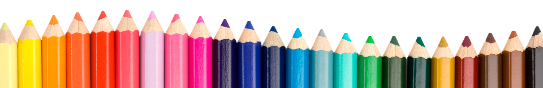 With the exception of the first few personal items on the list, we will collect all items, store them, and they will be community materials, used as needed by all the children throughout the year. Please do not label the community materials with your child’s name.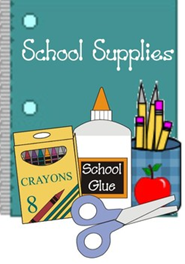 